.WALK, WALK, OUT, OUT, CROSS, 1/8 TURN COASTERSTEP, ¼ TURN SIDE TOUCH.¼ TURN, ¼ TURN, BEHIND, SIDE, CROSS, SYNCOPATED ROCKSTEPS ¼ TURN.TOUCH UNWIND 3/8, STEP, KICK & POINT, STEP, STEP ¼ PIVOT.STEP, KICK & POINT, CROSS, ¼ TURN, ½ TURN COASTERSTEP.SWAY, SWAY, SIDE, BEHIND, ¼ TURN, PRESS ROCK, BEHIND ¼ TURN.CROSS, BACK, SIDE, CROSS, BACK, 3/8 TURN, ½ TURN, COASTERSTEP.BUMPS, ½ TURN, BUMPS, CROSS & POINT & WALK, WALK 1/8 TURN.SIDE, HOLD & TOGETHER SIDE, CROSS POINT, SIDE POINT, CROSS KICK, SIDE, TOGETHER.TAG: Danced after the 2nd wall.STEP, TOUCH, FULL TURN UNWIND, SWAY SWAY.Party Girl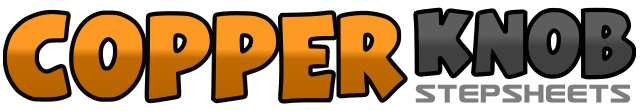 .......Count:64Wall:2Level:Intermediate.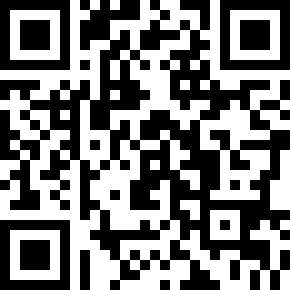 Choreographer:Rickard Tapper (SWE) & Jennifer Lindkvist (SWE) - July 2011Rickard Tapper (SWE) & Jennifer Lindkvist (SWE) - July 2011Rickard Tapper (SWE) & Jennifer Lindkvist (SWE) - July 2011Rickard Tapper (SWE) & Jennifer Lindkvist (SWE) - July 2011Rickard Tapper (SWE) & Jennifer Lindkvist (SWE) - July 2011.Music:Partygirl - McFlyPartygirl - McFlyPartygirl - McFlyPartygirl - McFlyPartygirl - McFly........1-2Walk forward right, left.&3-4Step right to right side, step left to left side, cross right over left.5&61/8 turn left step left back, step right next to left. Step left forward. (facing 10:30)7-8¼ turn left step right to right side. Touch left next to right.1-2¼ turn left step left forward, ¼ turn left step right to right side. (facing 1:30)&3-4Step left behind right, step right to right side, cross left over right.5-6Rock right to right side, recover.&7-8Step right next to left, rock left to left side, make ¼ turn left while recovering.1-2Touch left behind, unwind 3/8 left and step down on left.3-4Step right forward, kick left forward.&5-6Step left next to right, Point right to right side as you bend left knee, step right forward.7-8Step left forward, ¼ pivot right. (facing 9:00)1-2Step left forward, kick right forward.&3-4Step right next to left, Point left to left side as you bend right knee, cross left over right.5-6¼ turn right step right forward, ½ turn right step left back.7&8Step right back, step left next to right, step right forward. (facing 6:00)1-2Step left to left side swaying left, sway right transferring weight on right.3&4Step left to left side, step right behind left, ¼ turn left step left forward.5-6Press rock right to right side, recover.7-8Step right behind left, ¼ turn left step left forward. (facing 12:00)1-2Cross right over left, step left back.&3-4Step right to right side, cross left over right, step right back.5-63/8 turn left step left forward, ½ turn left step back on right.7&8Step back on left, step right next to left, step left forward.1-2Bump right hip forward twice weight ends on right.3-4½ turn left bump left hip forward, bump forward again weight ends on left.5&6Cross right over left, step left next to right, point right toward right diagonal.&7-8Step right next to left, step left forward, 1/8 turn left step right forward (facing 6:00)1-2Step left to left side, Hold.&3-4Step right next to left, step left to left side, point right across left.5-6Point right to right side, kick right across left.7-8Step right to right side, step left next to right.1-2Step right forward, touch left behind right.3-4Unwind full turn left weight end on left.5-6Step right to right side swaying right.7-8Sway left.